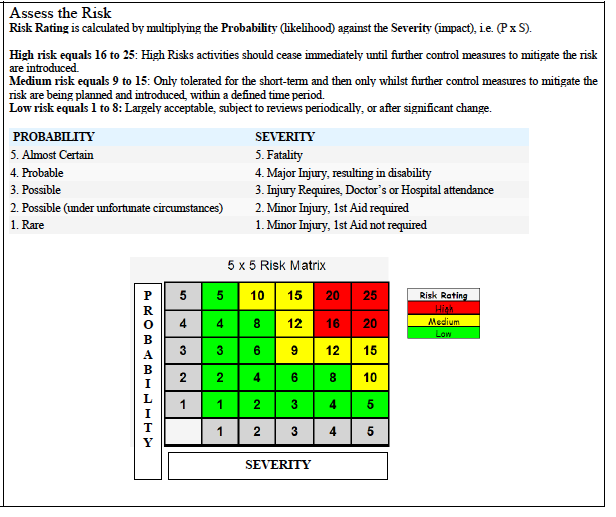 This is an EXAMPLE Risk Assessment template for dealing with the current COVID-19 situation in the Club. This document does not cover all scenarios and each COVID-19 Club Committee and the appointed COVID-19 Safety Officer(s) should plan their club's return to safe activity together based on the unique circumstances each club will have. Your risk assessment should be returned to your local Provincial Union. We all have a duty of care to ensure we prevent the spread of COVID-19. We endeavour to operate best practices in the Cricket Community. You should keep a copy of this form on file, in accordance with CI guidance on GDPR and your club data management policy.You should keep a copy of this form on file, in accordance with CI guidance on GDPR and your club data management policy.You should keep a copy of this form on file, in accordance with CI guidance on GDPR and your club data management policy.You should keep a copy of this form on file, in accordance with CI guidance on GDPR and your club data management policy.You should keep a copy of this form on file, in accordance with CI guidance on GDPR and your club data management policy.You should keep a copy of this form on file, in accordance with CI guidance on GDPR and your club data management policy.You should keep a copy of this form on file, in accordance with CI guidance on GDPR and your club data management policy.You should keep a copy of this form on file, in accordance with CI guidance on GDPR and your club data management policy.You should keep a copy of this form on file, in accordance with CI guidance on GDPR and your club data management policy.You should keep a copy of this form on file, in accordance with CI guidance on GDPR and your club data management policy.You should keep a copy of this form on file, in accordance with CI guidance on GDPR and your club data management policy.You should keep a copy of this form on file, in accordance with CI guidance on GDPR and your club data management policy.You should keep a copy of this form on file, in accordance with CI guidance on GDPR and your club data management policy.You should keep a copy of this form on file, in accordance with CI guidance on GDPR and your club data management policy.You should keep a copy of this form on file, in accordance with CI guidance on GDPR and your club data management policy.Club assessor’s name:Date of assessment:Date of assessment:Date of assessment:Description of assessmentCoronavirus (COVID-19)Coronavirus (COVID-19)Coronavirus (COVID-19)Coronavirus (COVID-19)Coronavirus (COVID-19)Coronavirus (COVID-19)Review Date:Review Date:Review Date:Ongoing – as per government guidance updatesOngoing – as per government guidance updatesOngoing – as per government guidance updatesOngoing – as per government guidance updatesOngoing – as per government guidance updatesKey considerationsRisk Factors / Identified HazardsRisk LevelControl MeasuresAdditional Control Measures1.PersonnelStaffing levels for safe resumption of training activitiesClub to engage with their Provincial Union to confirm that they have set-up a COVID-19 Club Safety Committee and have appointed a COVID-19 Safety Officer(s) Club to identify the days/hours at which they can open their training facilities (taking into consideration the anticipated demand for weekend booking slots), which will allow them to meet the provisions outlined in the Safe Return to Training for Clubs protocolsIf more than one COVID-19 Safety Officer is appointed, the Club should maintain a weekly roster of staff fulfilling the role which is then communicated in advance to those delivering the role Ensure that the club is compliant with government guidance on the numbers of participants that can be in attendance at the training facility at any given time.Ensure that personnel have been appointed to open and close the training facility, where required. Ensure that the protocols for opening and closing the training facility are clearly outlined and communicated where this is part of the COVID-19 Safety Officer(s) role.Risk of infection from potential exposure to COVID-19 / spreading of COVID-19Club to register their appointed COVID-19 Safety Officer(s) for the Education and Awareness Training Module for the Safe Return to Training for Clubs. Only COVID-19 Safety Officer(s) who have participated in this education module can fulfil this role. Club to maintain and update contact information for club members, players and coaches wishing to use the training facility. In respect of members under 18 years, full contact details of parents / guardians must be provided. This information may be required for contact tracing at a later stage.2.Education & Awareness TrainingLack of Education and Awareness Training  on the risk of infection from potential exposure to COVID-19 / spreading of COVID-19The COVID-19 Safety Officer should enrol and complete the COVID-19 Club Education and Awareness Training Module as provide by CI.On completion of the COVID-19 Education and Awareness Training Module, the COVID-19 Safety Officers should complete a declaration form to confirm that they understand: the risks and transmission routes of COVID-19, including symptoms overview the steps that can be taken to limit the spread of COVID-19 and recognised best practices (including screening protocols, respiratory etiquette, hand hygiene, physical distancing etc.) the travel restrictions that have been adopted by the relevant government personal and facility hygiene / cleaning protocols illness reporting protocols their responsibilities in the role of COVID-19 Safety Officertraining facility usage protocols provincial union support structures and process for escalating issues/concernsAn COVID-19 education and awareness induction/briefing should be delivered to players, coaches and members using the training facility. This should be conducted online.Lack of Education and Awareness Training  on the risk of infection from potential exposure to COVID-19 / spreading of COVID-19The following club personnel: Players, coaches, members and parents of underage players who are using club facilities should be made aware of their responsibility in writing in relation to: the risks and transmission routes of COVID-19, including symptoms overview the steps that can be taken to limit the spread of COVID-19 and recognised best practices (including screening protocols, respiratory etiquette, hand hygiene, physical distancing etc.) the travel restrictions that have been adopted by the relevant government personal and facility hygiene / cleaning protocols illness reporting protocols training facility usage protocols Club support structures and process for escalating issues/concerns. The COVID-19 Safety Officer should check with all personnel on arrival that they are aware and have an understanding of their responsibilities. Safeguarding / First Aid / Vulnerable GroupsLack of Education and Awareness Training  on the risk of infection from potential exposure to COVID-19 / spreading of COVID-19Each COVID-19 Safety Officer to provide written confirmation that they have understood risks of the disease to at-risk/vulnerable groups and the potential for unintended transmission. Clubs to ensure that they have adopted standard safeguarding principles as part of the implementation of the Safe Return to Training for Clubs protocols and have ensured that the appointed COVID-19 Safety Officer(s) is familiar with the Safeguarding Policy of the club. Children should be accompanied by no more than one parent / guardian. The contact details of that parent / guardian must be recorded on the booking template to assist with contact tracing, if necessary. Clubs to ensure that First Aid protocols are in place and that the COVID-19 Safety Officer(s) are fully aware of their responsibilities in this regard. Clubs to ensure that the COVID-19 Safety Officers have been provided with a Key Contacts List outlining contact details for emergency services etc.3.InsuranceInadequate insurance cover in the context of COVID-19 issuesClubs should enquire, in writing, with their insurers to confirm that the appropriate level of insurance is in place, to include COVID-19 issues. It is recommended that clubs establish the requirements around completion of self-assessment/declaration forms or waivers of liability for return to training by members. GDPR requirements for data collection should also be established. Ensuring any support staff within the training environment are operating to the minimum standards of practice that ensure any professional body endorsement and professional indemnity insurances they require are still valid.4.SignageInadequate signage resulting in lack of control over entry and exit points of the training facility and adherence to the training facility usage protocolsClubs should erect the appropriate education and signage in positions that are clearly visible around the facility. Clubs should ensure that check-in points are clearly signposted and that a 2 metre social distance queuing system is in operation Clubs should ensure that distance signage is in place to indicate appropriate social distancing standards Clubs should ensure that sufficient number of COVID-19 posters outlining risks are on display and strategically positioned around / outside the clubhouse, training areas & nets Signage posters should also be in place to identify: the separate entry & exit points dedicated and clearly identifiable hand washing & sanitising stations at each entry and exit point Continually adopt and review new government / WHO guidance as and when it is available5. CleaningRisk of infection from potential exposure to COVID-19. Contact with potential cases of COVID-19 / contact with contaminated surfacesClub has registered for a Cricket Ireland COVID-19 cleaning starter pack discount / procured their own cleaning supplies in line with the cleaning protocols document. The COVID-19 Safety Officer has ensured that the daily cleaning protocols are in place for successful implementation and are in line with the standard set down in the government guidance on the cleaning of non-hospital facilities. Clubs should maintain a daily cleaning checklist & rota, mapping out a list of areas requiring thorough and regular disinfection, paying particular attention to frequent touch point surfaces including handrails, doorknobs and handles, water taps, toilet flushes, light switches, chairs and any gym or cricket equipment. It is best to use single-use cleaning products that can be disposed of after useToilets can be opened however, strict cleaning protocols must be adhered to and it is recommended that a cleaning rota chart be maintained. Signage to be on display. One in, one out policy for using the toilet facilities. Clubs should ensure that they maintain sufficient stock of hand sanitiser and disinfection products - Clubs should ensure that areas of high traffic are cleaned and disinfected regularly (every 2 hours)6.Training Facility UsageRisk of infection from potential exposure to COVID-19 Contact with potential cases of Covid-19 / contact with contaminated surfaces No controls of who enters and exits the facilities and a recording system for same. Limited contact tracing ability if an attendee of the facility is then found to have COVID-19 Members of public utilising space - higher risk of transmission and decreasing ability to contact trace Designated training dates and time slot have been identified by the club.A robust booking process for members only has been put in place and booking procedures have been communicated to members. The booking process should be conducted online, whether via email or online booking platform/app. All attending players / members details or parent/guardian details where required, are to be recorded on the booking form for contact tracing purposes as necessary Members must complete the symptom checker form prior to attendance at the training facility as well as confirming that they have not been out of the country in the last 14 days and are under the age of 70 years. This detail can be incorporated within the booking form or by using the example self-assessment template provided / setting up a Microsoft form with these questions. Clubs to implement a check-in queuing system (2 metre social distancing) for members, players and coaches arriving for their session. Clubhouses / indoor facilities must remain closed. Clubhouse access should only be in emergencies. If toilets are being opened, adhere to strict cleaning protocols and ensure soap and water is provided Clubs to ensure that social distancing is adopted by all those using the facility at all times Clubs to ensure that training times are staggered and allow 15 minutes between booking slots for players to exit and enter without interaction and for any equipment to be cleaned before the next player / coach commences their session Clubs should endeavour to remove bins and seating areas to limit congregating within the training area. Quarantine waiting areas for the parent / guardian of the attending child must be set up and sign-posted as a designated waiting area. Net usage should be on an 'every other net' basis so if a club has a two-bay net they can reopen one of those bays, if they have a three-bay net, they can reopen bays one and three (leaving the middle lane closed) and so on. Access to the training facility is controlled and signage is in place to indicate when a facility is closed. Clubs should not provide any food and beverages. Players, coaches and members will be invited to bring their own refreshments as required and must bring their own rubbish home with them.6.Social DistancingRisk of infection from potential exposure to COVID-19. Contact with potential cases of COVID-19 / contact with contaminated surfaces / training equipmentClubs should redesign access flows to the training / net areas to ensure that social distancing can be upheld at all times COVID-19 Safety Officer to monitor that player(s) and coaches are adhering to the social distancing guidelines as per the Return to Training for Clubs protocols: there should be no handshakes or close contact social and physical distancing should be maintained throughout the session players should use their bat / foot to hit balls back to the coachplayers should remain within their net area there should be no sharing of equipment If delivering a small group family session coaches must maintain social distancing at all times. Maintain social distancing at all times including when giving feedback and while players are resting. Having clear signage in facility or training space about what social distancing looks like in training venue for players, coaches and support staff.7.EquipmentRisk of infection from potential exposure to COVID-19. Contact with potential cases of COVID-19 / contact with contaminated surfacesAppropriate equipment cleaning protocols should be In place and maintained throughout the day and after every sessions. Clubs should aim to minimise surfaces and equipment that requires daily cleaning. Clubs should ensure that cleaning solution and materials are readily available for every sessionbowling machine balls must be put In buckets of disinfectant solution after each session, removed and left to dry before next session. Fielders must supply own balls. Plastic balls/incrediballs should be used and sanitised after each session Clubs providing equipment such as bowling machines for use by members, players & coaches should always ensure that the user is familiar with the safe operation of such equipment8.Travel to / from the training facilityRisk of infection from potential exposure to COVID-19 when travelling to / from trainingClubs should encourage members, players and coaches to avoid use of public transport if at all possible. Single occupancy vehicles is advised unless travelling in a family group. Spaces to be left between cars where possible and social distance measures adhered to when exiting and entering vehiclesPlayers and coaches should arrive no more than 5 minutes prior to their session. They must already be in training kit and change footwear at the car or at home. Hands should be washed / sanitised at the hand sanitising station Once training has finished, players and coaches should leave the premises promptly Players, coaches and members should be discouraged from congregating in groups9.CommunicationsLack of clarity on reporting channels and designated responsibility Clubs to detail the communication channels and outline protocols for the escalation of any matter. That all players, coaches and members are aware of the reporting channels for COVID-19 related issues and are provided with contact details. In the first instance to the COVID-19 Safety Officer at the club who is responsible for informing the local Provincial Union. The Provincial Unions are responsible for reporting to CI on matters pertaining to the COVID-19 Return to Training at Clubs protocols. All players, coaches and members have been communicated to in relation to their responsibilities and the terms of resumption of training activity.Review frequency of email communications to players, coaches, members and parents / guardians